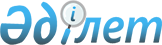 О внесении изменений в решение Приозерского городского маслихата от 25 декабря 2013 года № 29/185 "О городском бюджете на 2014-2016 годы"
					
			С истёкшим сроком
			
			
		
					Решение XXXI сессии Приозерского городского маслихата Карагандинской области от 13 марта 2014 года № 31/220. Зарегистрировано Департаментом юстиции Карагандинской области 18 марта 2014 года № 2561. Прекращено действие в связи с истечением срока
      В соответствии с Бюджетным кодексом Республики Казахстан от 4 декабря 2008 года, Законом Республики Казахстан от 23 января 2001 года "О местном государственном управлении и самоуправлении в Республике Казахстан", городской маслихат РЕШИЛ:
      1. Внести в решение Приозерского городского маслихата от 25 декабря 2013 года № 29/185 "О городском бюджете на 2014-2016 годы" (зарегистрировано в Реестре государственной регистрации нормативных правовых актов за № 2496, опубликовано в газете "Приозерский вестник" № 03/336 от 17 января 2014 года) следующие изменения:
      1) в пункте 1:
      в подпункте 2):
      цифры "2805765" заменить цифрами "2806324";
      в подпункте 5):
      цифру "0" заменить цифрами "минус 559";
      в подпункте 6):
      в абзаце третьем цифру "0" заменить цифрами "559";
      2) в пункте 3: 
      цифры "4407" заменить цифрами "5846";
      3) в пункте 5 решения на русском языке слово "пректов" заменить словом "проектов";
      4) приложение 1 к указанному решению изложить в новой редакции согласно приложению к настоящему решению.
      2. Настоящее решение вводится в действие с 1 января 2014 года. Городской бюджет на 2014 год
					© 2012. РГП на ПХВ «Институт законодательства и правовой информации Республики Казахстан» Министерства юстиции Республики Казахстан
				
Председатель сессии
Ж. Абдимуталипов
Секретарь городского маслихата
Б. СарсембековПриложение
к решению XXXI сессии
Приозерского городского маслихата
от 13 марта 2014 года № 31/220
Приложение 1
к решению XXIX сессии
Приозерского городского маслихата
от 25 декабря 2013 года № 29/185
Категория
Категория
Категория
Категория
сумма (тысяч тенге)
Класс
Класс
Класс
сумма (тысяч тенге)
Подкласс
Подкласс
сумма (тысяч тенге)
Наименование
сумма (тысяч тенге)
1
2
3
4
5
I. Доходы
2805765
1
Налоговые поступления
204606
01
Подоходный налог
74175
2
Индивидуальный подоходный налог
74175
03
Социальный налог
50822
1
Социальный налог
50822
04
Налоги на собственность
64459
1
Налоги на имущество
30314
3
Земельный налог
18294
4
Налог на транспортные средства
15851
05
Внутренние налоги на товары, работы и услуги
12892
2
Акцизы
1395
3
Поступления за использование природных и других ресурсов
5525
4
Сборы за ведение предпринимательской и профессиональной деятельности
5109
5
Налог на игорный бизнес
863
08
Обязательные платежи, взимаемые за совершение юридически значимых действий и (или) выдачу документов уполномоченными на то государственными органами или должностными лицами
2258
1
Государственная пошлина
2258
2
Неналоговые поступления
7842
01
Доходы от государственной собственности
5638
1
Поступления части чистого дохода государственных предприятий
9
5
Доходы от аренды имущества, находящегося в государственной собственности
5629
06
Прочие неналоговые поступления
2204
1
Прочие неналоговые поступления
2204
3
Поступления от продажи основного капитала
7911
01
Продажа государственного имущества, закрепленного за государственными учреждениями
40
1
Продажа государственного имущества, закрепленного за государственными учреждениями
40
03
Продажа земли и нематериальных активов
7871
1
Продажа земли
6856
2
Продажа нематериальных активов
1015
4
Поступления трансфертов
2585406
02
Трансферты из вышестоящих органов государственного управления
2585406
2
Трансферты из областного бюджета
2585406
Функциональная группа
Функциональная группа
Функциональная группа
Функциональная группа
Функциональная группа
Сумма (тысяч тенге)
Функциональная подгруппа
Функциональная подгруппа
Функциональная подгруппа
Функциональная подгруппа
Сумма (тысяч тенге)
Администратор бюджетных программ
Администратор бюджетных программ
Администратор бюджетных программ
Сумма (тысяч тенге)
Программа
Программа
Сумма (тысяч тенге)
Наименование
Сумма (тысяч тенге)
1
2
3
4
5
6
II. Затраты
2806324
01
Государственные услуги общего характера
99224
1
Представительные, исполнительные и другие органы, выполняющие общие функции государственного управления
79625
112
Аппарат маслихата района (города областного значения)
23413
001
Услуги по обеспечению деятельности маслихата района (города областного значения)
19053
003
Капитальные расходы государственного органа
4360
122
Аппарат акима района (города областного значения)
56212
001
Услуги по обеспечению деятельности акима района (города областного значения)
54087
003
Капитальные расходы государственного органа
2125
2
Финансовая деятельность
1592
459
Отдел экономики и финансов района (города областного значения)
1592
003
Проведение оценки имущества в целях налогообложения
205
011
Учет, хранение, оценка и реализация имущества, поступившего в коммунальную собственность
1387
9
Прочие государственные услуги общего характера
18007
459
Отдел экономики и финансов района (города областного значения)
18007
001
Услуги по реализации государственной политики в области формирования и развития экономической политики, государственного планирования, исполнения бюджета и управления коммунальной собственностью района (города областного значения)
18007
02
Оборона
1667
1
Военные нужды
1667
122
Аппарат акима района (города областного значения)
1667
005
Мероприятия в рамках исполнения всеобщей воинской обязанности
1667
04
Образование
424342
1
Дошкольное воспитание и обучение
90647
471
Отдел образования, физической культуры и спорта района (города областного значения)
90647
040
Реализация государственного образовательного заказа в дошкольных организациях образования
90647
2
Начальное, основное среднее и общее среднее образование
318977
471
Отдел образования, физической культуры и спорта района (города областного значения)
318977
004
Общеобразовательное обучение
266435
005
Дополнительное образование для детей и юношества
52542
9
Прочие услуги в области образования
14718
471
Отдел образования, физической культуры и спорта района (города областного значения)
14718
009
Приобретение и доставка учебников, учебно-методических комплексов для государственных учреждений образования района (города областного значения)
6499
020
Ежемесячная выплата денежных средств опекунам (попечителям) на содержание ребенка-сироты (детей-сирот), и ребенка (детей), оставшегося без попечения родителей
1848
067
Капитальные расходы подведомственных государственных учреждений и организаций
5571
068
Обеспечение повышения компьютерной грамотности населения
800
06
Социальная помощь и социальное обеспечение
55963
2
Социальная помощь
38759
451
Отдел занятости и социальных программ района (города областного значения)
38759
002
Программа занятости
20452
005
Государственная адресная социальная помощь
1521
006
Оказание жилищной помощи
4239
007
Социальная помощь отдельным категориям нуждающихся граждан по решениям местных представительных органов
6286
010
Материальное обеспечение детей-инвалидов, воспитывающихся и обучающихся на дому
87
014
Оказание социальной помощи нуждающимся гражданам на дому
1564
016
Государственные пособия на детей до 18 лет
2735
017
Обеспечение нуждающихся инвалидов обязательными гигиеническими средствами и предоставление услуг специалистами жестового языка, индивидуальными помощниками в соответствии с индивидуальной программой реабилитации инвалида
1875
9
Прочие услуги в области социальной помощи и социального обеспечения
17204
451
Отдел занятости и социальных программ района (города областного значения)
17204
001
Услуги по реализации государственной политики на местном уровне в области обеспечения занятости и реализации социальных программ для населения
16938
011
Оплата услуг по зачислению, выплате и доставке пособий и других социальных выплат
266
07
Жилищно-коммунальное хозяйство
2033805
1
Жилищное хозяйство
173075
458
Отдел жилищно-коммунального хозяйства, пассажирского транспорта и автомобильных дорог района (города областного значения)
5467
003
Организация сохранения государственного жилищного фонда
5467
472
Отдел строительства, архитектуры и градостроительства района (города областного значения)
167608
003
Проектирование, строительство и (или) приобретение жилья коммунального жилищного фонда
111936
004
Проектирование, развитие, обустройство и (или) приобретение инженерно-коммуникационной инфраструктуры 
55672
2
Коммунальное хозяйство
1730692
458
Отдел жилищно-коммунального хозяйства, пассажирского транспорта и автомобильных дорог района (города областного значения)
1730692
011
Обеспечение бесперебойного теплоснабжения малых городов
520000
012
Функционирование системы водоснабжения и водоотведения
119564
026
Организация эксплуатации тепловых сетей, находящихся в коммунальной собственности районов (городов областного значения)
1746
029
Развитие системы водоснабжения и водоотведения
1089382
3
Благоустройство населенных пунктов
130038
458
Отдел жилищно-коммунального хозяйства, пассажирского транспорта и автомобильных дорог района (города областного значения)
130038
015
Освещение улиц в населенных пунктах
21811
016
Обеспечение санитарии населенных пунктов
980
017
Содержание мест захоронений и захоронение безродных
447
018
Благоустройство и озеленение населенных пунктов
106800
08
Культура, спорт, туризм и информационное пространство
64134
1
Деятельность в области культуры
4110
455
Отдел культуры и развития языков района (города областного значения)
4110
003
Поддержка культурно-досуговой работы
4110
2
Спорт
8710
471
Отдел образования, физической культуры и спорта района (города областного значения)
8710
013
Развитие массового спорта и национальных видов спорта
6391
014
Проведение спортивных соревнований на районном (города областного значения) уровне
708
015
Подготовка и участие членов сборных команд района (города областного значения) по различным видам спорта на областных спортивных соревнованиях
1611
3
Информационное пространство
21158
455
Отдел культуры и развития языков района (города областного значения)
15158
006
Функционирование районных (городских) библиотек
14330
007
Развитие государственного языка и других языков народа Казахстана
828
456
Отдел внутренней политики района (города областного значения)
6000
002
Услуги по проведению государственной информационной политики через газеты и журналы
3000
005
Услуги по проведению государственной информационной политики через телерадиовещание
3000
9
Прочие услуги по организации культуры, спорта, туризма и информационного пространства
30156
455
Отдел культуры и развития языков района (города областного значения)
8237
001
Услуги по реализации государственной политики на местном уровне в области развития языков и культуры
7165
010
Капитальные расходы государственного органа
26
032
Капитальные расходы подведомственных государственных учреждений и организаций
1046
456
Отдел внутренней политики района (города областного значения)
21919
001
Услуги по реализации государственной политики на местном уровне в области информации, укрепления государственности и формирования социального оптимизма граждан
11807
003
Реализация мероприятий в сфере молодежной политики
10086
006
Капитальные расходы государственного органа
26
10
Сельское, водное, лесное, рыбное хозяйство, особо охраняемые природные территории, охрана окружающей среды и животного мира, земельные отношения
27146
1
Сельское хозяйство
15321
474
Отдел сельского хозяйства и ветеринарии района (города областного значения)
15321
001
Услуги по реализации государственной политики на местном уровне в сфере сельского хозяйства и ветеринарии
14046
005
Обеспечение функционирования скотомогильников (биотермических ям)
566
007
Организация отлова и уничтожения бродячих собак и кошек
448
008
Возмещение владельцам стоимости изымаемых и уничтожаемых больных животных, продуктов и сырья животного происхождения
32
012
Проведение мероприятий по идентификации сельскохозяйственных животных
229
6
Земельные отношения
10082
463
Отдел земельных отношений района (города областного значения)
10082
001
Услуги по реализации государственной политики в области регулирования земельных отношений на территории района (города областного значения)
9906
007
Капитальные расходы государственного органа
176
9
Прочие услуги в области сельского, водного, лесного, рыбного хозяйства, охраны окружающей среды и земельных отношений
1743
474
Отдел сельского хозяйства и ветеринарии района (города областного значения)
1743
013
Проведение противоэпизоотических мероприятий
1743
11
Промышленность, архитектурная, градостроительная и строительная деятельность
16989
2
Архитектурная, градостроительная и строительная деятельность
16989
472
Отдел строительства, архитектуры и градостроительства района (города областного значения)
16989
001
Услуги по реализации государственной политики в области строительства, архитектуры и градостроительства на местном уровне
16744
015
Капитальные расходы государственного органа
245
12
Транспорт и коммуникации
30975
1
Автомобильный транспорт
30975
458
Отдел жилищно-коммунального хозяйства, пассажирского транспорта и автомобильных дорог района (города областного значения)
30975
023
Обеспечение функционирования автомобильных дорог
12560
045
Капитальный и средний ремонт автомобильных дорог районного значения и улиц населенных пунктов
18415
13
Прочие
51520
9
Прочие
51520
458
Отдел жилищно-коммунального хозяйства, пассажирского транспорта и автомобильных дорог района (города областного значения)
17033
001
Услуги по реализации государственной политики на местном уровне в области жилищно-коммунального хозяйства, пассажирского транспорта и автомобильных дорог
16984
013
Капитальные расходы государственного органа
49
459
Отдел экономики и финансов района (города областного значения)
5846
012
Резерв местного исполнительного органа района (города областного значения)
5846
471
Отдел образования, физической культуры и спорта района (города областного значения)
18546
001
Услуги по обеспечению деятельности отдела образования, физической культуры и спорта
18119
018
Капитальные расходы государственного органа
427
494
Отдел предпринимательства и промышленности района (города областного значения)
10095
001
Услуги по реализации государственной политики на местном уровне в области развития предпринимательства и промышленности
9955
003
Капитальные расходы государственного органа
140
15
Трансферты
559
1
Трансферты
559
459
Отдел экономики и финансов района (города областного значения)
559
006
Возврат неиспользованных (недоиспользованных) целевых трансфертов
559
III. Чистое бюджетное кредитование
0
Категория
Категория
Категория
Категория
Сумма (тысяч тенге)
Класс
Класс
Класс
Сумма (тысяч тенге)
Подкласс
Подкласс
Сумма (тысяч тенге)
Наименование
Сумма (тысяч тенге)
1
2
3
4
5
Погашение бюджетных кредитов
0
Функциональная группа
Функциональная группа
Функциональная группа
Функциональная группа
Функциональная группа
Сумма (тысяч тенге)
Функциональная подгруппа
Функциональная подгруппа
Функциональная подгруппа
Функциональная подгруппа
Сумма (тысяч тенге)
Администратор бюджетной программы
Администратор бюджетной программы
Администратор бюджетной программы
Сумма (тысяч тенге)
Программа
Программа
Сумма (тысяч тенге)
Наименование
Сумма (тысяч тенге)
1
2
3
4
5
6
IV. Сальдо по операциям с финансовыми активами
0
Приобретение финансовых активов
0
Категория
Категория
Категория
Категория
Сумма (тысяч тенге)
Класс
Класс
Класс
Сумма (тысяч тенге)
Подкласс
Подкласс
Сумма (тысяч тенге)
Наименование
Сумма (тысяч тенге)
1
2
3
4
5
Поступление от продажи финансовых активов государства
0
Наименование
Сумма (тысяч тенге)
1
2
V. Дефицит (профицит) бюджета
-559
VI. Финансирование дефицита (использование профицита) бюджета
559